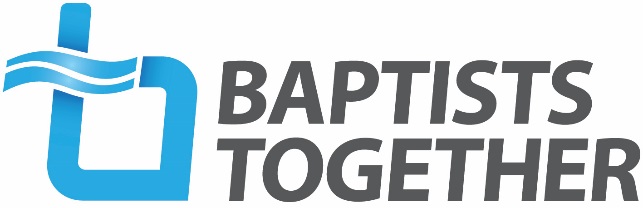 NOT IN REGULATED ACTIVITY DECLARATION – RETIRED MINISTERSAs you are aware, all those on the Register of Accredited Baptist Ministers are required to hold a current Disclosure and Barring Service Enhanced Disclosure which needs to be renewed every five years.Once you have retired this is no longer necessary unless, in retirement, you take up a pastorate, provide interim ministry or serve as a moderator. (If you are regularly preaching there is no requirement to get a disclosure).If you do not require a disclosure, and to avoid receiving reminders from our DBS service provider that your DBS Enhanced Disclosure is due for renewal, please sign the declaration below.  If you currently still require a disclosure for one of the activities above there is no need to fill the form in. Should you get to a point where you no longer need one and then receive a reminder could you let us know so that we can take appropriate action.DECLARATIONName of Minister  ..........................................................................................................Association: ……………………………………………………………………………………………………………….I have retired and am no longer involved in ministerial duties.  I understand that I shall be required to obtain a new DBS Enhanced Disclosure should I take on ministerial duties in the future and I undertake to do so.Signature …………………………………………………………………………………………….Date ................................................Please return completed form to:Ministries Team, BUGB, Baptist House, PO Box 44, 129 Broadway, Didcot OX11 8RTFor details of how we process personal information please see the BUGB Privacy Statement and in particular the information provided in respect of the work of the Ministries Team.DEFINITION OF REGULATED ACTIVITY Working with Adults - Regulated ActivityThere are six regulated activities which require a worker to have an Enhanced DBS check with a barred list check. They are:Providing personal care	Anyone who assists with activities such as drinking, eating, going to the toilet, etc.Anyone who prompts and supervises with activities such as drinking, eating, going to the toilet, etc, as the adult cannot make the decision to do so themselves.Anyone who trains, instructs or offers advice on the above because of an adult’s age, illness or disability.
  Assistance with cash, bills and/or shoppingAnyone who assists in managing an adult’s cash, paying their bills or shopping on their behalf.
  Assistance in the conduct of a person’s own affairsAnyone who provides assistance in the conduct of an adult’s own affairs, for example, lasting or enduring powers of attorney.
  Conveying Anyone who transports an adult to, from or between places where they receive health, personal or social care (this does not include transporting people to and from church).
   Providing healthcare 		Any healthcare professional providing healthcare to an adult.
  Providing social work Anyone who provides social care.Volunteers at Lunch Clubs or social activities provided for the elderly are not likely to meet the definition of regulated activity with adults at risk, unless they are providing physical assistance with eating, drinking or going to the toilet.  Working with Children - Regulated ActivityThe definition of regulated activity relating to children comprises only: Unsupervised activities*: teach, train, instruct, care for or supervise children, or provide advice/guidance on well-being, or drive a vehicle only for children;
Work for a limited range of establishments ('specified places'), with opportunity for contact: for example, schools, children's homes, childcare premises. Not work by supervised volunteers;
Work under (1) or (2) is regulated activity only if done regularly**. Health care for children provided by, or under the direction or supervision of a regulated health care professional. This is regulated activity even if the activity is only carried out once.
Personal care for children involving hands-on physical assistance with washing and dressing, eating, drinking and toileting; prompting and supervising a child with any of these tasks because of their age, illness or disability; or teaching someone to do one of these tasks.  This is regulated activity even if the activity is only carried out once.
 The day-to-day management or supervision of any person engaging in regulated activity, is also in regulated activity.
Personal care for children involving hands-on physical assistance with washing and dressing, eating, drinking and toileting; prompting and supervising a child with any of these tasks because of their age, illness or disability; or teaching someone to do one of these tasks.
 The day-to-day management or supervision of any person engaging in regulated activity, is also regulated activity*     If such activities are supervised, an Enhanced DBS check without the barred list check can be carried out.
**  If such work is done infrequently, an Enhanced DBS check without the barred list check can be carried out.